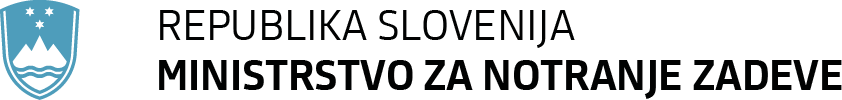 Na podlagi 6. odstavka 114. člena Zakona o mednarodni zaščiti (Uradni list RS št. 16/17 – uradno prečiščeno besedilo ter 54/21), ter 11. člena Pravilnika o postopku s tujcem, ki izrazi namen podati prošnjo za mednarodno zaščito v Republiki Sloveniji, ter postopku sprejema prošnje za mednarodno zaščito (Uradni list RS, št. xx).POROČILOO UGOTOVITVI POSEBNIH POTREB ALI TEŽAV PROSILCA ZA MEDNARODNO ZAŠČITODatum:  	(žig)	 	(podpis uradne osebe)MIG-7MNZ RS (PC 1)Ime in priimek:Skupina (samska ženska, MBS, samski moški ...):Datum in kraj rojstva:Državljanstvo:Narodnost:Jeziki:Veroizpoved (v kolikor prosilec s tem soglaša):Izobrazba in poklic:Ime in priimek zakonitega zastopnika:Posebne potrebe ali težave prosilca:Posebne potrebe ali težave prosilca: